Publicado en Ciudad de México el 28/07/2023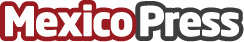 Cabify enlista los 5 lugares más concurridos en estas vacaciones en Ciudad de MéxicoCabify está listo para movilizarse seguro por toda la ciudad en estas vacaciones y convertirse en el aliado de aventuras de forma más cómoda, segura y eficiente, permitiéndote disfrutar al máximo las vacacionesDatos de contacto:Diana Karen Mujer Olmos LunaViridiana Lemus5544658486Nota de prensa publicada en: https://www.mexicopress.com.mx/cabify-enlista-los-5-lugares-mas-concurridos Categorías: Nacional Viaje Turismo Estado de México Ciudad de México Movilidad y Transporte http://www.mexicopress.com.mx